Request Letter For Refund Of Advance PaymentFrom,Subodh Gupta20/31 -D, Black Mall,UGC - Road, Bhopal -890034 (+121)-6789-0978-000subodh@yahoo.com Date: June 5, 2059To,Parvesh Sopan, Sheesh Nagar, Ashmead Road, Kuchipudi -909090(+0111)-6788766-89parwesh@mail.com Dear Parvesh,This is to state that I had ordered a ceiling fan model number USHA-34GF, color deep wine for my home. I had done the advance payment already of Rupees 3800 on the date of ordering. Now that my family has a different choice of the product, I need to cancel this order.Hence I request you to process the refund of the advance payment as soon as possible.I will be highly obliged for your help. Thank you.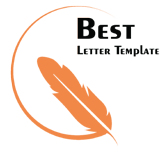 Sincerely, Subodh Gupta